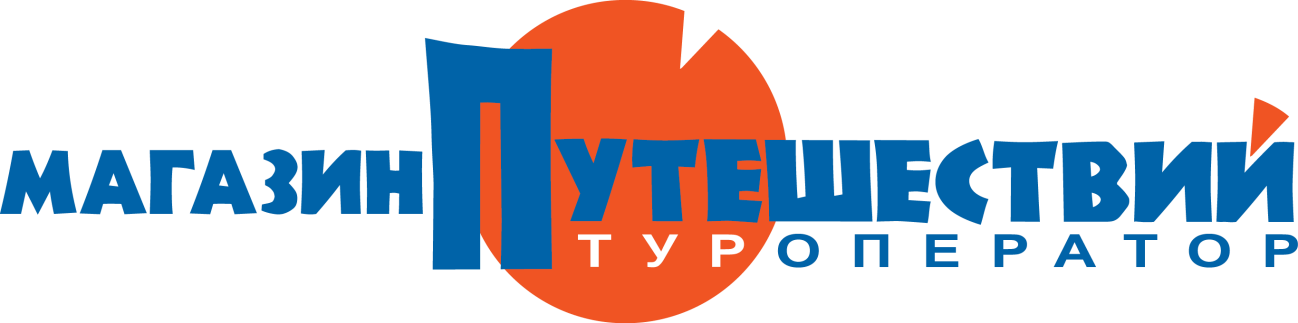 Три града на Волге: Казань, Йошкар Ола, Чебоксары (3 дня + ж/д или авиа) Стоимость тура на 1 человека в рублях:*Праздничные даты: 23-25 февраля 20248-10 марта 202428-30 апреля 202410-12 мая 202401-03 ноября 2024Гостиницы(центр города)Категория номеровСтоимость 3-х дневного тура на 1 чел\рубСтоимость 3-х дневного тура на 1 чел\рубСтоимость 3-х дневного тура на 1 чел\рубСтоимость 3-х дневного тура на 1 чел\рубСтоимость 3-х дневного тура на 1 чел\рубСтоимость 3-х дневного тура на 1 чел\рубГостиницы(центр города)Категория номеровВзрослыеВзрослыеДети до 11 лет на доп. местеДоп. местоДоплата за 1-но местн. станд. разм.Доплата за 1-но местн. станд. разм.Гостиницы(центр города)Категория номеровВыходныеПраздники*Дети до 11 лет на доп. местеДоп. местоВыходныеПраздники*        Мираж           5*****2-м. станд.42 89044 58031 11031 4408 42010 100        Мираж           5*****1-м. станд.51 31054 680--Кортъярд  Марриотт 4****2-м. станд.46 26047 94031 44031 78016 83016 840Кортъярд  Марриотт 4****1-м. станд.63 09064 780--Шаляпин Палас Отель 4****2-м. станд.39 36040 70031 11031 4408 2509 600Шаляпин Палас Отель 4****1-м. станд.47 61050 300--Сулейман4****2-м. станд.34 53036 16032 12032 2905 6006 730Сулейман4****1-м. станд.40 13042 890--Джузеппе4****2-м. станд.36 83038 68030 77030 9407 4108 250Джузеппе4****1-м. станд.44 24046 930--Гранд Отель Казань4****2-м. станд.37 34038 68031 11031 4406 2307 580Гранд Отель Казань4****1-м. станд.43 57046 260--Биляр Палас Отель 4****2-м. станд.33 63035 65030 10030 2707 5807 240Биляр Палас Отель 4****1-м. станд.41 21042 890--Релита4****2-м. станд.35 32036 66029 42030 1005 8907 240Релита4****1-м. станд.41 21043 900-- Давыдов  3*** 2-м. станд34 47036 16029 42029 4206 7408 420 Давыдов  3*** 1-м. станд.41 21044 580--Ногай3***2-м станд.34 07034 07030 60030 77030 770Ногай3***1-м станд.41 07041 070---Ибис 3***2-м станд.34 14035 65028 92028 9206 0606 910Ибис 3***1-м станд.40 20042 560--Парк Отель3***2-м. станд.33 80035 320--7 7509 260Парк Отель3***1-м. станд.41 55044 580--Кристалл3***2-м. станд.32 62034 14030 43030 6005 5606 400Кристалл3***1-м. станд.38 18040 540--Татарстан3***2-м. станд.30 70031 80027 91028 0803 3304 390Татарстан3***1-м. станд.34 07036 190--Без размещения-24 37024 37024 37024 370